Загальна інформаціяНавчальна дисципліна викладається на першому курсі у другому семестрі та на другому курсі у третьому семестрі2. Анотація навчальної дисципліниНавчальна дисципліна поршневі компресори  тісно пов'язана з технікою взагалі і  з енергетичним машинобудуванням  як основою  газових технологій, холодильної та кріогенної техніки , двигунів внутрішнього згорання та ін. Компресорні технології на основі поршневих машин виросли з потреб розвитку енергомашинобудування як напрямку технічного прогресу Основним завданням вивчення дисципліни «Поршневі компресори» є надання студентам знань теорії, основних тенденцій розвитку компресорів, питань їх експлуатації, а також  формування у майбутніх випускників навиків та умінь , які б дозволили їм приймати активну участь у розвитку сучасного компресоробудування. Однією з важливих задач курсу є ознайомлення студентів з сучасним станом розвитку нових технологій в галузі компресоробудування, а також з питаннями зниження енергоспоживання компресорного обладнання.    Дисципліна “Поршневі компресори” входить у кількість завершуючих спеціальних дисциплін і узагальнює набуті студентом знання з курсів “Технічна термодинаміка”, «Фізика»,  «Вища математика», «Опір матеріалів», «Теплопередача», «Деталі машин», «Теоретичні основи здобуття стиснених газів», «Теорія машин та механізмів»., 3. Мета навчальної дисципліниМетою викладання дисципліни є вивчення сучасних досягнень у галузі компресоробудування, основних тенденцій розвитку поршневих компресорів, основ їх проектування та конструювання , питань, пов’язаних з підвищенням довговічності, надійності та безпеки компресорів у процесі їх експлуатування та ін. Тому знання теорії, основних тенденцій розвитку поршневих компресорів, питань їх експлуатації, являється важливим моментом підготовки бакалаврів за напрямом 142 «Енергетичне машинобудування». В результаті вивчення курсу поршневі компресори студенти повиннізнати:кінематику та динаміку кривошипно-шатунного механізму, сили, які діють у механізмі компресора (сили інерції, газові сили, сили тертя, тангенціальні та радіальні сили), визначення махового моменту маховика, урівноваження сил інерції обертальних частин та частин, які рухають зворотньо –поступово.регулювання продуктивності одно та багатоступінчатих компресорів, індикаторну діаграму дійсного компресора, -критерії оцінки нормальної роботи поршневих компресорівправила технічної експлуатації поршневих компресорів, шляхи підвищення якості, надійності та довговічності компресорів;вміти:вибирати схему поршневого компресора залежно від його призначення, виконувати урівноваження поршневих компресорів, вибирати спосіб регулювання продуктивності одноступінчатих та багатоступінчатих газових та парових поршневих компресоріввиконувати конструктивні розрахунки безкрейцкопфних та крейцкопфних компресорів підбирати нормалізований тип клапану, складати технічне завдання на проектування, проектувати, конструювати та випробувати  поршневі компресори.4. Програмні компетентності та результати навчання за дисципліною5. Зміст навчальної дисципліни 6. Система оцінювання та інформаційні ресурсиВиди контролю: поточний, підсумковий.Нарахування балівІнформаційні ресурси7. Політика навчальної дисципліниПолітика всіх навчальних дисциплін в ОНАХТ є уніфікованою та визначена з урахуванням законодавства України, вимог ISO 9001:2015, «Положення про академічну доброчесність в ОНАХТ» та «Положення про організацію освітнього процесу».Викладач		________________ В.М.  Ярошенко				підписЗавідувач кафедри	________________  В.І. Мілованов				підпис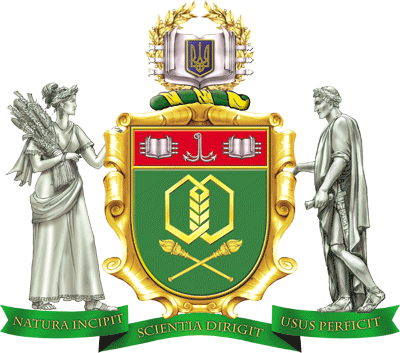 Силабус навчальної дисципліниПоршневі компресориСилабус навчальної дисципліниПоршневі компресориСилабус навчальної дисципліниПоршневі компресориСилабус навчальної дисципліниПоршневі компресориСилабус навчальної дисципліниПоршневі компресориСилабус навчальної дисципліниПоршневі компресориСтупінь вищої освіти:Ступінь вищої освіти:Ступінь вищої освіти:Ступінь вищої освіти:бакалаврбакалаврСпеціальність:Спеціальність:142 Енергетичне машинобудування142 Енергетичне машинобудування142 Енергетичне машинобудування142 Енергетичне машинобудуванняОсвітньо-професійна програма:Освітньо-професійна програма:Освітньо-професійна програма:Освітньо-професійна програма:Освітньо-професійна програма:Компресори, пневмоагрегати та вакуумна технікаВикладач:Ярошенко Валерій Михайлович, доцент кафедри компресорів та пневмоагрегатів, кандидат технічних наук, доцентЯрошенко Валерій Михайлович, доцент кафедри компресорів та пневмоагрегатів, кандидат технічних наук, доцентЯрошенко Валерій Михайлович, доцент кафедри компресорів та пневмоагрегатів, кандидат технічних наук, доцентЯрошенко Валерій Михайлович, доцент кафедри компресорів та пневмоагрегатів, кандидат технічних наук, доцентЯрошенко Валерій Михайлович, доцент кафедри компресорів та пневмоагрегатів, кандидат технічних наук, доцентКафедра:Компресорів та пневмоагрегатів , http://osar-compress.onaft.edu.ua,т. 72091289Компресорів та пневмоагрегатів , http://osar-compress.onaft.edu.ua,т. 72091289Компресорів та пневмоагрегатів , http://osar-compress.onaft.edu.ua,т. 72091289Компресорів та пневмоагрегатів , http://osar-compress.onaft.edu.ua,т. 72091289Компресорів та пневмоагрегатів , http://osar-compress.onaft.edu.ua,т. 72091289Профайл викладачаПрофайл викладачаПрофайл викладача Контакт: e-mail: valeryi@ukr.net, 048-7994295 Контакт: e-mail: valeryi@ukr.net, 048-7994295 Контакт: e-mail: valeryi@ukr.net, 048-7994295Тип дисципліни - обов’язкова Мова викладання - українськаКількість кредитів - 4, годин - 120Кількість кредитів - 4, годин - 120Кількість кредитів - 4, годин - 120Кількість кредитів - 4, годин - 120Кількість кредитів - 4, годин - 120Аудиторні заняття, годин:всьоголекціїлабораторнілабораторніпрактичні12030121218Самостійна робота, годин606060Розклад занять